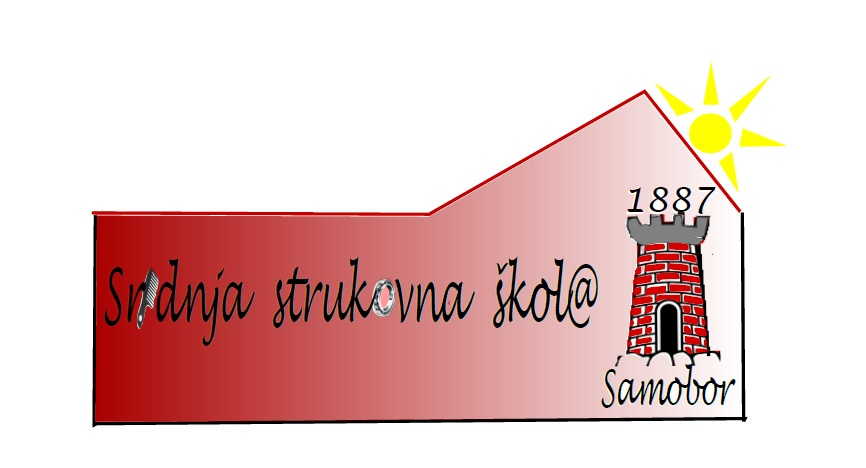 SREDNJA STRUKOVNA ŠKOLAANDRIJE HEBRANGA 26.10430 SAMOBORU Samoboru, 27.4. 2018.          P R O M J E N A    V R E M E N I K A   I Z R A D E   I   O B R A N E   Z A V R Š N O G   R A D A         PRODUŽEN  ROK ZA PREDAJU ZAVRŠNOG RADA MENTORU                   Na devetoj sjednici Nastavničkog vijeća Srednje strukovne škole, školske godine 2017./2018.  i   održane  26. 4. 2018. godine,  odlučena je izmjena vremenika. Rok za predaju Završnog rada mentoru  produžen  je do 11. 5. 2018. (petak).Učenici završnih razreda koji ne predaju Završni rad mentoru do 11. svibnja 2018. godine bez opravdanog razloga,  neće moći pristupiti obrani Završnog rada.                                                                       Ravnatelj:                                                                       Davor Škiljan, prof.